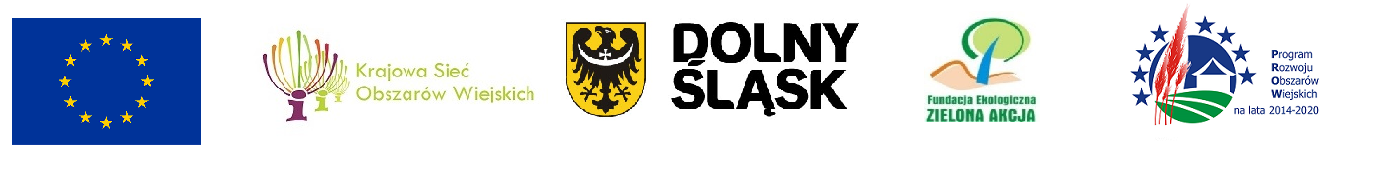 „Europejski Fundusz Rolny na rzecz Rozwoju Obszarów Wiejskich: Europa inwestuje w obszary wiejskie”,Instytucja zarządzająca PROW 2014-2020 – Minister Rolnictwa i Rozwoju Wsi,Operacja współfinansowana ze środków Unii Europejskiej w ramach Krajowej Sieci Obszarów Wiejskich Programu Rozwoju Obszarów Wiejskich 2014-2020.-----------------------------------------------------------------------------------------------------------------------------------------------------------KARTA ZGŁOSZENIOWAw konferencji pn.„Wsie tematyczne jako idea aktywizacji społecznej i ekonomicznej oraz zachowania dziedzictwa dolnośląskich wsi”w dniu 26 września 2017 r.Proszę wypełnić formularz i przesłać do 20 września br. e-mailem na adres: epanczak@zielonaakcja.plData: ……………………………………………..Podpis……………………………………………..Imię i nazwiskoAdres e-mailNr telefonuMiejscowość, gmina, województwoInstytucja/Organizacja